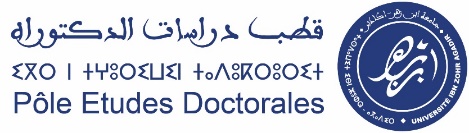 مقترح المشرف للمقررين ولأعضاء لجنة مناقشة الأطروحةيعرض على مركز الدراسات في الدكتوراه المنتمي لقطب دراسات الدكتوراهPropositions du directeur de thèse des rapporteurs et des membres du jurydestinées au centre des études doctorales affilié au Pôle Etudes Doctoralesتنبيه: لتفادي تعتر تسليم الدبلوم، يجب التأكد من استمرار مزاولة العمل بصفة قارة للمقرر وعضو لجنة المناقشة المقترحين(عدم الاحالة على التقاعد) ويمكن قبول صفة خبير خارجي (Invité) كضيف لإغناء المناقشة دون توقيعه.إمضاء المشرف            Signature du Directeur de Thèseمراكـــــــز الدراسات فـــي الدكتــــــوراه                         Centres des Etudes Doctorales     مراكـــــــز الدراسات فـــي الدكتــــــوراه                         Centres des Etudes Doctorales     مراكـــــــز الدراسات فـــي الدكتــــــوراه                         Centres des Etudes Doctorales     العلوم والتقنيات والعلوم الطبيةSciences et Techniques& Sciences Médicalespedoc_ced_stsm@uiz.ac.maالآداب والعلوم الإنسانية والفنون وعلوم التربيةLettres, Sciences Humaines, Arts& Sciences de l’Educationpedoc_ced_lshase@uiz.ac.maالعلوم القانونية والاقتصادية والاجتماعية والتدبيرSciences, Juridiques, Economiques, Sociales & de Gestionpedoc_ced_sjesg@uiz.ac.maاسم الطالب           Nom du doctorantموضوع البحث Sujet de thèse            تكوين الدكتوراهFormation Doctorale  المؤسسة والبريد الإلكترونيEtablissement & e-mailالتخصصSpécialitéالدرجة Grade(PH ou PES)الاسم الكامل للمقررينNom complet des rapporteursمقترحات أعضاء لجنة مناقشة الأطروحة بعد التوصل بالتقارير الإيجابية Membres du jury proposés après réception de rapports favorables مقترحات أعضاء لجنة مناقشة الأطروحة بعد التوصل بالتقارير الإيجابية Membres du jury proposés après réception de rapports favorables مقترحات أعضاء لجنة مناقشة الأطروحة بعد التوصل بالتقارير الإيجابية Membres du jury proposés après réception de rapports favorables مقترحات أعضاء لجنة مناقشة الأطروحة بعد التوصل بالتقارير الإيجابية Membres du jury proposés après réception de rapports favorables مقترحات أعضاء لجنة مناقشة الأطروحة بعد التوصل بالتقارير الإيجابية Membres du jury proposés après réception de rapports favorables المؤسسة والبريد الإلكترونيEtablissement & e-mailالتخصصSpécialitéالصفةالدرجة Grade(PES ou PH)الاسم الكامل لأعضاء لجنة المناقشة Nom complet des membresالرئيسPrésidentعضوExaminateur